Edital PROBEX 2021-2022Frequência MensalCentro ____________________Relação dos Alunos Bolsistas com frequência integral para pagamento da Bolsa de Extensão do Mês de ________________/2021OBS: Quadro com as informações necessárias para solicitar o pagamento dos bolsistas*Favor preencher em ordem alfabéticaAssinatura do(a) Assessor(a) do Centro(carimbo e assinatura)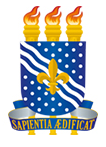 ANEXO IVUNIVERSIDADE FEDERAL DA PARAÍBAASSESSORIA DE EXTENSÃO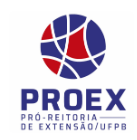 NºNome do Bolsista*MatrículaCPFBancoContaAgência